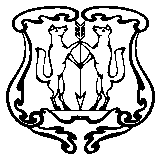 ЕНИСЕЙСКИЙ ГОРОДСКОЙ СОВЕТ ДЕПУТАТОВКрасноярского краяРЕШЕНИЕ24.11.2023                                     г. Енисейск                                          № 37-376О принятии краевого имущества в собственность муниципального образования город ЕнисейскВ соответствии с Гражданским кодексом Российской Федерации, Федеральным законом от 06.10.2003 № 131-ФЗ «Об общих принципах организации местного самоуправления в Российской Федерации», с Законом  Красноярского края от 05.06.2008 № 5-1732 «О порядке безвозмездной  передачи в муниципальную  собственность  имущества, находящегося  в  государственной  собственности  края,  и  безвозмездного  приема  имущества,  находящегося  в  муниципальной  собственности, в государственную собственность  края», руководствуясь статьями  30, 32, 51 Устава города Енисейска,  Енисейский городской Совет депутатов    РЕШИЛ:Принять безвозмездно из государственной собственности Красноярского края в муниципальную собственность муниципального образования город Енисейск Красноярского края имущество согласно приложению.Поручить администрации города Енисейска направить в Агентство по управлению государственным имуществом Красноярского края предложение о безвозмездной передаче краевого имущества в муниципальную собственность муниципального образования город Енисейск Красноярского края.Настоящее Решение вступает в силу со дня его принятия.Контроль за исполнением настоящего Решения возложить на комиссию по бюджету, муниципальной собственности и экономической политике.Приложение к Решению Енисейского городского Совета депутатов от 24.11.2023 № 37-376Перечень краевого имущества, предлагаемого к передаче в собственность муниципального образования город Енисейск Красноярского краяПредседатель городского Совета депутатов              Председатель городского Совета депутатов              Глава города ЕнисейскаГлава города Енисейска     Н.В. ЛобановаВ.В. Никольский№ п/пНаименование объектаХарактеристики объектаБалансовая стоимость (руб.)1Автобус ЛиАЗ 529265Назначение ТС: АвтобусКатегория: D, М3Марка ТС: ЛиАЗКоммерческое наименование: CITYMAX 12Модификация: 529265Идент. № (VIN): XTY529265N0011844№ двигателя: N0163098№ шасси: отсутствует№ кузова: XTY529265N0011844Год изготовления: 2022 г., Цвет: БЕЛЫЙОрганизация изготовитель: ООО «Ликинский автобусный завод»16 728 600,002Автобус ЛиАЗ 529265Назначение ТС: АвтобусКатегория: D, М3Марка ТС: ЛиАЗКоммерческое наименование: CITYMAX 12Модификация: 529265Идент. № (VIN): XTY529265N0011846№ двигателя: N0164860№ шасси: отсутствует№ кузова: XTY529265N0011846Год изготовления: 2022 г., Цвет: БЕЛЫЙОрганизация изготовитель: ООО «Ликинский автобусный завод»16 728 600,003Автобус ЛиАЗ 529265Назначение ТС: АвтобусКатегория: D, М3Марка ТС: ЛиАЗКоммерческое наименование: CITYMAX 12Модификация: 529265Идент. № (VIN): XTY529265N0011830№ двигателя: N0164896№ шасси: отсутствует№ кузова: XTY529265N0011830Год изготовления: 2022 г., Цвет: БЕЛЫЙОрганизация изготовитель: ООО «Ликинский автобусный завод»16 728 600,004Автобус ЛиАЗ 529265Назначение ТС: АвтобусКатегория: D, М3Марка ТС: ЛиАЗКоммерческое наименование: CITYMAX 12Модификация: 529265Идент. № (VIN): XTY529265N0011775№ двигателя: N0164313№ шасси: отсутствует№ кузова: XTY529265N0011775Год изготовления: 2022 г., Цвет: БЕЛЫЙОрганизация изготовитель: ООО «Ликинский автобусный завод»16 728 600,00